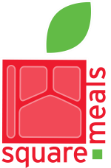 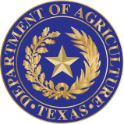 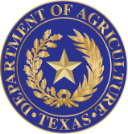 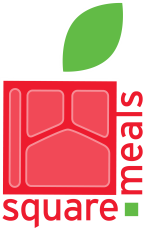 Component Monday TuesdayWednesday ThursdayFridayHot EntréeHamburgerCheeseburgerPepperoni PizzaCheese PizzaSteak Fingers  Bowl with Gravy and RollMeat NachosCheese Nachos Chicken Alfredo Pasta GrainsWG Hamburger BunWG Pizza CrustWG RollCorn Tortilla ChipsWG NoodlesMeat/Meat AlternateHamburger Patty
Cheese SliceShredded CheesePepperoni Steak FingersTaco Meat (Beef, Chicken, Pulled Pork)
Nacho CheeseChicken VegetableTomatoes and LettuceBaby CarrotsGreen BeansMashed Potatoes 
Baby CarrotsBeans
Tomatoes and LettuceBroccoli FruitFruit Cup/Canned FruitFresh FruitFruit Cup/Canned FruitFresh FruitFruit Cup/Canned FruitComponent Monday TuesdayWednesday ThursdayFridayHot EntréeChicken and WafflesMeat TacosBlack Bean TacosBeefy MacPhilly Cheesesteak Teriyaki Chicken BowlGrainsWG WaffleWG TortillaWG Macaroni NoodlesWG Sub RollWG RiceMeat/Meat AlternateChicken TendersTaco Meat 
Black Beans
CheeseBeef Spaghetti SaucePhilly Meat 
CheeseChicken with Teriyaki SauceVegetableCarrotsCornBeansCarrotsBell Peppers
Sandwich ToppingsBroccoli FruitFruit Cup/Canned FruitFresh FruitFruit Cup/Canned FruitFresh FruitFruit Cup/Canned FruitComponent Monday TuesdayWednesday ThursdayFridayHot EntréeHamburgerCheeseburgerPepperoni PizzaCheese PizzaSteak Fingers  Bowl with Gravy and RollMeat NachosCheese Nachos Chicken Alfredo Pasta GrainsWG Hamburger BunWG Pizza CrustWG RollCorn Tortilla ChipsWG NoodlesMeat/Meat AlternateHamburger Patty
Cheese SliceShredded CheesePepperoni Steak FingersTaco Meat 
Nacho CheeseChicken VegetableTomatoes and LettuceBaby CarrotsGreen BeansMashed Potatoes 
Baby CarrotsBeans
Tomatoes and LettuceBroccoli FruitFruit Cup/Canned FruitFresh FruitFruit Cup/Canned FruitFresh FruitFruit Cup/Canned FruitComponent Monday TuesdayWednesday ThursdayFridayHot EntréeChicken and WafflesMeat TacosBlack Bean TacosBeefy MacPhilly Cheesesteak Teriyaki Chicken BowlGrainsWG WaffleWG TortillaWG Macaroni NoodlesWG Sub RollWG RiceMeat/Meat AlternateChicken TendersTaco Meat (Chicken, Beef, Pulled Pork, BBQ)Beef Spaghetti SaucePhilly Meat 
CheeseChicken with Teriyaki SauceVegetableCarrotsCornBeansCarrotsBell Peppers
Sandwich ToppingsBroccoli FruitFruit Cup/Canned FruitFresh FruitFruit Cup/Canned FruitFresh FruitFruit Cup/Canned FruitCold Entrée Nut/Nut Free Butter & Jelly Sandwich + Additional MMA Deli Meat & Cheese Wrap or Sandwich Salad Entrée Protein PackCold Entrée GrainsWG Sandwich BreadWG Tortilla Wrap OR
WG BreadWG Crackers
WG Roll/BreadstickWG Pretzels OR
CrackersGrainsMeat/Meat Alternate Nut Butter/Nut Free Butter + Cheese Stick OR
YogurtDeli MeatSliced CheeseCheese
Hard Boiled Egg
Deli Meat
Fajita MeatHummus
Hard Boiled Egg
Cheese Sauce
YogurtMeat/Meat Alternate Cold Entrée Nut/Nut Free Butter & Jelly Sandwich + Additional MMA Deli Meat & Cheese Wrap or Sandwich Salad Entrée Protein PackCold Entrée GrainsWG Sandwich BreadWG Tortilla Wrap OR
WG BreadWG Crackers
WG Roll/BreadstickWG Pretzels OR
CrackersGrainsMeat/Meat Alternate Nut Butter/Nut Free Butter + Cheese Stick OR
YogurtDeli MeatSliced CheeseCheese
Hard Boiled Egg
Deli Meat
Fajita MeatHummus
Hard Boiled Egg
Cheese Sauce
YogurtMeat/Meat Alternate 